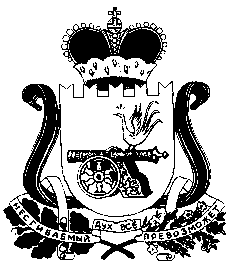 АДМИНИСТРАЦИЯСтодолищенского сельского поселенияПочинковского района Смоленской областиРАСПОРЯЖЕНИЕот  13.11. 2023 г.                                №  0173пос. Стодолище	Об утверждении перечнямуниципальных программна 2024 год	В целях обеспечения перехода на формирование бюджета муниципального образования Стодолищенского сельского поселения Починковского района Смоленской области на основе муниципальных программ:Утвердить прилагаемый перечень муниципальных программ.Глава муниципального образованияСтодолищенского сельского поселения  Починковского района Смоленской области                              Л.В.Зиновьева  Перечень муниципальных программ на 2024 год№ мунпрог.Полное наименование программыКомплекс процессных мероприятий: программыНаименование ответственного исполнителя 1.Муниципальная программа «Комплексное развитие сельских территорийСтодолищенского сельского поселения Починковского района Смоленской области»1.Комплекс процессных  мероприятий:Комплекс процессных мероприятий «Обустройство мест захоронения останков погибших при защите Отечества»1)Расходы  на обустройство мест захоронения останков погибших при защите Отечества.2.Комплекс процессных  мероприятий: Комплекс процессных мероприятий «Благоустройство сельских территорий»1)расходы на создание и обустройство детских игровых площадок;2)расходы на прочие  мероприятия по благоустройству;3) расходы  на содержание и обслуживание уличного освещения;4) расходы на организацию и содержание мест захоронения.ВСЕГО: 1 535 000,00Администрация Стодолищенскогосельского поселения30 000,00 рублей.70 000,00700 000,00300 000,00435 000,002.Муниципальная программа «Комплексное развитие систем коммунальной инфраструктурымуниципального образованияСтодолищенского сельского поселения Починковского района Смоленской области»Комплекс процессных мероприятий:Создание условий для устойчивого развития и функционирования коммунального хозяйстваМероприятие (направление расходов):1) Проведение текущих, капитальных ремонтов и содержание систем водоснабжения, водоотведения, электроснабжения, отопления, газоснабжения.2) Проведение работ по оформлению кадастровых паспортов, постановке на технический учет объектов водоснабжения, земельных участков под ними и прочих объектов инфраструктуры, объектов капитального строительства и установлению охранных зон и лицензированию работ, связанных с водоснабжением3) Предоставление субсидий муниципальным унитарным предприятиям.Администрация Стодолищенскогосельского поселенияВсего: 1 330 000,00650 000,00480 000,00200 000,003.Муниципальная программа «Энергосбережение и повышение энергетическойэффективности на террито-рии Стодолищенского сельского поселения Починковского района Смоленской области»Комплекс процессных мероприятий:1). Расходы на энергосбережение и повышение энергетической эффективности в системах коммунальной инфраструктуры2). Расходы на энергосбережение и повышение энергетической эффективности в системах наружного освещенияМероприятие (направление расходов):1) Расходы на повышение энергетической эффективности в системах водоснабжения, теплоснабжения, электроснабжения;2) Расходы на повышение энергетической эффективности в системах наружного освещенияАдминистрация Стодолищенскогосельского поселения40 000,004.Муниципальная программа «Проведение капитального ремонта общего имущества в многоквартирных домах   Стодолищенского сельского поселения Починковского района Смоленской области»Комплекс процессных мероприятий::Капитальный ремонт общего имущества в многоквартирных домахМероприятие (направление расходов):1)Расходы на оплату взносов на капитальный ремонт в многоквартирных жилых домах;2)Расходы на проведение капитального и текущего  ремонта в муниципальных жилых домахАдминистрация Стодолищенскогосельского поселенияВСЕГО : 440 000,00350 000,0090 000,005.Муниципальная программа «Развитие автомобильных дорог местного значения и улично-дорожной сети муниципального образования Стодолищенского сельского поселения Починковского района Смоленской области»Комплекс процессных мероприятий:Развитие сети автомобильных дорог общего пользования местного значенияМероприятие (направление расходов):1) Расходы на проведение кадастровых работ автомобильных дорог общего пользования местного значения2) Расходы на содержание, проведение текущих и капитальных ремонтов автомобильных дорог общего пользования местного значенияАдминистрация Стодолищенскогосельского поселенияВСЕГО : 4 571 000,004 569 000,002 000,006.Муниципальная программа «Развитие малого и среднего предпринимательства в Стодолищенском сельском поселении Починковского района Смоленской области»Комплекс процессных мероприятий::Оказание мер поддержки субъектам малого и среднего предпринимательстваМероприятие (направление расходов):1)Расходы на информационную поддержку субъектов малого и среднего предпринимательстваАдминистрация Стодолищенскогосельского поселения500,007.Муниципальная  программа "Противодействие коррупции в муниципальном образовании Стодолищенского сельского поселения Починковского района Смоленской области"Комплекс процессных мероприятий::Реализация организационно-правовых мер по противодействию коррупцииМероприятие (направление расходов):1)Расходы на информационное обеспечение организационно- правовых мер по противодействию коррупцииАдминистрация Стодолищенскогосельского поселения500,008.Муниципальная программа «Профилактика терроризма и  экстремизма в Стодолищенском сельском поселении»Комплекс процессных мероприятий::Комплексные меры по профилактике терроризма и экстремизмаМероприятие (направление расходов):1) Расходы на информационное обеспечение комплексных мер по профилактике терроризма и экстремизма Администрация Стодолищенскогосельского поселения1000,09.Муниципальную программу «Развитие территориального общественного самоуправления в Стодолищенском сельском поселении Починковского района Смоленской области».Комплекс процессных мероприятий::Создание условий для повышения активности участия жителей в осуществлении собственных инициатив по вопросам местного значения Мероприятие (направление расходов):1)Расходы на развитие системы территориальногообщественного самоуправления;2)Расходы на повышение активности населения в деятельности территориального общественного самоуправления;3)Расходы на расширение возможностей участиятерриториального общественного самоуправления в решении социальных проблемАдминистрация Стодолищенского сельского поселения10 000,0010.Муниципальная программа «Организация  и содержание мест массового отдыха населения на водных объектах муниципального образования Стодолищенского сельского поселения Починковского района Смоленской области»Основное мероприятие:«Создание комплекса мероприятий для обеспечения условий безопасности и отдыха населения на водных объектах»Мероприятие (направление расходов):1)Расходы на создание и обустройство зон отдыха2)Расходы на организацию водохозяйственных и водоохранных мероприятий3)расходы на обеспечение безопасности людей на водных объектахАдминистрация Стодолищенскогосельского поселения80 000,0011.Муниципальная программа«Обеспечение пожарной безопасности на территории Стодолищенского сельского поселения Починковского района Смоленской области»Основное мероприятие:«Создание и обеспечение необходимых условий для повышения пожарной безопасности на территории поселения»Мероприятие (направление расходов):1)Расходы на организацию мероприятий и информационное обеспечение мер по противопожарной безопасности.Администрация Стодолищенскогосельского поселения40 000,0012.Муниципальная программа«Производственный контроль качества воды на объектах муниципального образования Стодолищенского сельского поселения Починковского района Смоленской области»Комплекс процессных мероприятий::1)Улучшение обеспечения населения питьевой водой нормативного качества из шахтных колодцевМероприятие (направление расходов):1)Расходы на постоянное поддерживание качества питьевой воды в соответствии с требованиями санитарных правил и норм в шахтных колодцах;2)Расходы на удовлетворение потребностей населения в питьевой воде;3)Расходы на снижение и предотвращение загрязнения водных объектов (источников питьевого водоснабжения, открытого водоема)за счет проведения водоохранных мероприятийАдминистрация Стодолищенскогосельского поселения50 000,0013Муниципальная программа«Устройство контейнерных площадок на территории муниципального образования Стодолищенского сельского поселения Починковского района Смоленской области»Комплекс процессных мероприятий:1) улучшение санитарного состояния территории Стодолищенского сельского поселения Починковского района Смоленской области;2) обеспечение жителей муниципального образования Стодолищенского сельского поселения  благоприятными условиями проживания, в части упорядочивания отношений в сфере обращения с твердыми коммунальными отходами, путем оборудования контейнерных площадок для бесперебойной работы Регионального оператора в области обращения с отходами.Мероприятие (направление расходов):1) Расходы на устройство контейнерных площадок для установки контейнеров для сбора твердых коммунальных отходов.2) Расходы на приобретение контейнеров для установки их на контейнерных площадках.Администрация Стодолищенскогосельского поселения85 000,0014Муниципальная программа «Охрана  земель на территории Стодолищенского сельского поселения Починковского района Смоленской области»1.Комплекс процессных мероприятий «Охрана и окультуривание земель на территории Стодолищенского сельского поселения Починковского района Смоленской области»Мероприятие (направление расходов):1) Расходы на выполнение охранных, прочих мероприятий по эффективному использованию земель . 2. Комплекс процессных мероприятий«Распоряжение земельными участками, находящимися в муниципальной собственности и земельными участками, государственная собственность на которые не разграничена» 1)Расходы на проведение кадастровых работ в отношении земельных участков;Расходы на подготовку проектов, межевания  земельных участков  и на проведение кадастровых работ.Администрация Стодолищенскогосельского поселения15 000,00